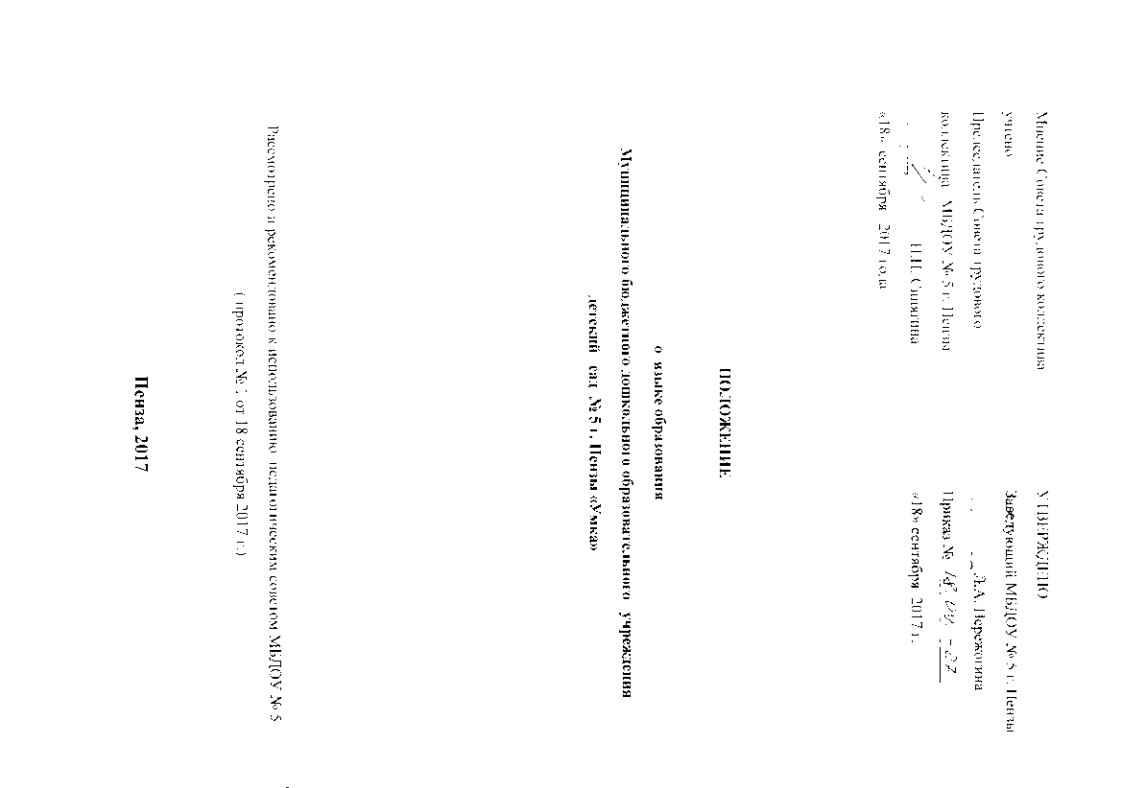 1. ОБЩИЕ ПОЛОЖЕНИЯ 1.1. Настоящее Положение определяет язык образования в Муниципальном бюджетном дошкольном образовательном учреждении детский сад № 5 г.Пензы «Умка» (далее - ДОУ).1.2. Настоящее Положение разработано в соответствии с: - Федеральным законом от 29.12.2012 года № 273-03 «Об образовании в Российской Федерации» статья 14; - Уставом ДОУ. 2. ЯЗЫК ОБРАЗОВАНИЯ В ДОУ 2.1. В ДОУ гарантируется получение образования на государственном языке Российской Федерации. 2.2. В ДОУ образовательная деятельность осуществляется на государственном языке Российской Федерации, а именно русском языке. 2.3. Освоение основ русского языка (в том числе основ грамоты русского языка) осуществляются в соответствии с федеральным государственным образовательным стандартом дошкольного образования. 2.4. Право на получение дошкольного образования на родном языке из числа языков народов Российской Федерации, а также право на изучение родного языка из числа языков народов Российской Федерации реализуется в пределах возможностей, предоставляемых системой образования, в порядке, установленном законодательством об образовании. 2.5. Изучение родного языка из числа языков народов Российской Федерации в рамках имеющих государственную аккредитацию образовательных программ осуществляются в соответствии с федеральным государственным образовательным стандартом дошкольного образования. 3. Делопроизводство3.1. Bceзaписи и документация  ведутся на русском языке.3.2. Иностранные граждане и лица без гражданства все документы продоставляют в ДОУ на русском языке или вместе с заверенным в установленном порядке переводом на русский язык.4. ЗАКЛЮЧИТЕЛЬНЫЕ ПОЛОЖЕНИЯ 4.1. Настоящее Положение вступает в силу с момента издания приказа заведующего «Об утверждении «Положения о языках образования в муниципальном бюджетном дошкольном образовательном учреждении детский сад № 5 г.Пензы «Умка» и действует до принятия нового «Положения о языках образования» в ДОУ.4.2. Изменения в настоящее Положение могут вноситься ДОУ в соответствии с действующим законодательством и Уставом ДОУ.